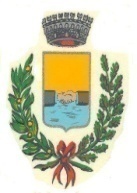 Comune di Bagnolo San Vitovia Roma, 29 – 46031 Bagnolo San Vito (MN) P.I. 00438900201DOMANDA ISCRIZIONE AL SERVIZIO  PRE-SCUOLA A.S. 2022/2023Il/la Sottoscritto/a 			_ nato a 		il 			_ residente a 		in via		 				n._ 		_ Codice Fiscale n. 	_ 				. tel./Cellulare  						 mail  							In qualità di genitore diNome e Cognome 			  nato/a 	_ 	il  	FREQUENTANTE LA SCUOLA_ 	e genitore di ( per chi vuole iscrivere un secondo figlio al pre-scuola)Nome e Cognome 				 nato/a 	_ 	il 	_FREQUENTANTE LA SCUOLA_ 	CHIEDEdi iscrivere il/la proprio/a figlio/a al servizio “PRE-SCUOLA” per l’anno scolastico 2022 – 2023 presso la scuola che frequenta.Bagnolo San Vito, 	_ 	Il genitore dichiaranteAllegati: documento di riconoscimento del genitore dichiarante dichiarazione del  datore di lavoro, degli orari lavorativi di entrambi i genitori.